………………..……..…………………….						………	Imię i nazwisko									 	Data………………………………………………Adres………………………...……………………Dziedzina medycyny………………………….…..……………..			
Telefon kontaktowy i adres e-mailEKS           papierowa karta specjalizacji 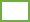 WNIOSEK O ZMIANĘ TRYBU ODBYWANIA SZKOLENIA SPECJALIZACYJNEGO
I PRZEDŁUŻENIE SZKOLENIA

                                                                                    Opolski Urząd WojewódzkiWydział Zdrowia    ul. Piastowska 14        45-082 Opole	Uprzejmie proszę o wyrażenie zgody na przedłużenie okresu trwania szkolenia specjalizacyjnego w trybie pozarezydenckim w dziedzinie………………………………….. do dnia …………………………….. oraz zmianę trybu odbywania specjalizacji z rezydenckiego na pozarezydencki na podstawie umowy wynikającej z art. 16h ust. 2 ustawy z dnia 
5 grudnia 1996 r. o zawodach lekarza i lekarza dentysty …………………………………………………………………………………………………………………………………………………………………………………………………………………….…..
………………………………………………………………………………………………………………………………………………………………………………………………………….……………..
(wybrany rodzaj umowy).Uzasadnienie przedłużenia:
……………………………………………………………………………………………………………………………………………………………………………………………………………………………………………………………………………………………………………………………………..Tryb rezydencki od………………………….do……………..…..…………………….
			    (data)			            	(data)
Tryb pozarezydencki od………………………….do……………………….……..….
				                (data)		                (data)
												          ……………………………………………………….
			    (data, podpis i pieczątka lekarza- wnioskodawcy)…………………….…………………………………………….
  data, podpis i pieczątka kierownika specjalizacji (zgoda)…………………….…………………………………………….
  data podpis i pieczątka dyrektora szpitala (zgoda)…………………….…………………………………………….
  data podpis i pieczątka konsultanta wojewódzkiego (zgoda)

Uwaga: W karcie papierowej szkolenia specjalizacyjnego należy uzupełnić pkt 19 na str. 2 (data przedłużenia, uzasadnienie i podpisy) Załącznik: zgoda pracodawcy na odbywanie szkolenia specjalizacyjnego w trybie pozarezydenckim